　　　　　　　　　　　 開館時間：9：30～12：00　13：00～18：00住所：射水市加茂中部838-2　電話：0766-59-8088＊１年生のみなさんご入学おめでとうございます。みんなでゲー　ムあそびを楽しみましょう。かわ　いいプレゼントもあります。　日時：４月15日（金）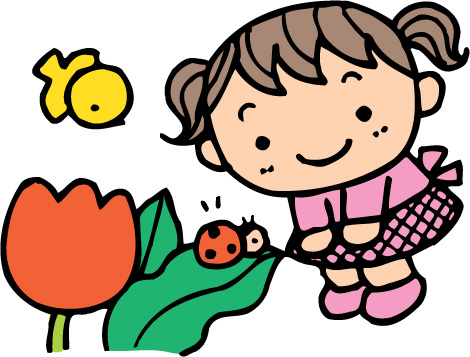 　時間：午後3:30～　場所：多目的ホール　＊毎月いろいろな種目に挑戦しまし　ょう。今月は1分間体感にチャレ　ンジしましょう。友達を誘って参　加してね。日時：4月18日（月）・19日（火）時間：午後3:30～場所：創作活動室母の日プレゼント作り＊大好きなお母さんに日頃の感射　の気持ちを伝えましょう。　　　　日時：４　月21　日（木）～時間：午後3:30～　場所：創作活動室日曜行事予定まいけより１金２土☆３日休館日４月★５火６水７木★８金一輪車９土☆10日休館日　11月★キッズチャレンジ12火アレンジフラワー13水習字クラブJｒ剣詩舞道14木15金入学おいわい会16土☆17日休館日18月★チャレンジしようキッズチャレンジ19火　　〃20水習字クラブ21木母の日プレゼント作り22金　　〃一輪車23土☆24日休館日　　25月★母の日プレゼントキッズチャレンジ26火　　作り27水　　〃Jｒ剣詩舞道28木　　〃29金休館日（昭和の日）30土☆【図書館利用について】　　　　　★ 月曜日と毎月第１木曜日は休館　☆ ５時閉館　　　　　　　　　　【図書館利用について】　　　　　★ 月曜日と毎月第１木曜日は休館　☆ ５時閉館　　　　　　　　　　【図書館利用について】　　　　　★ 月曜日と毎月第１木曜日は休館　☆ ５時閉館　　　　　　　　　　【図書館利用について】　　　　　★ 月曜日と毎月第１木曜日は休館　☆ ５時閉館　　　　　　　　　　